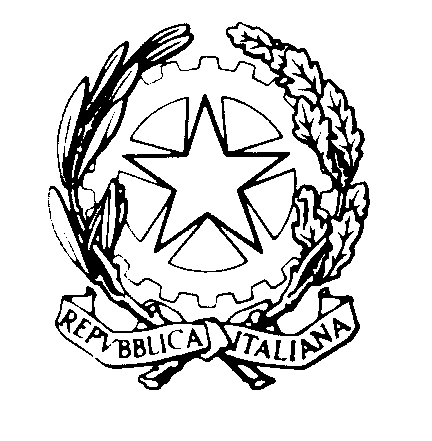 TRIBUNALE DI REGGIO CALABRIASEZIONE DEL DIBATTIMENTO                                                                             Al Segretario del Consiglio dell’Ordine degli Avvocati di Reggio CalabriaOggetto: UDIENZA COLLEGIALE DEL 10.4.2024 – COLLEGIO IORI-COSTANTINO-CLEMENTESi comunicano le fasce orarie di trattazione dei processi dell’udienza indicata in oggetto per la cortese pubblicazione, Si ringrazia. Reggio Calabria, 4.4.2024                                                         Il Presidente                                                                                                dott.ssa Greta Iori n.  ordineoreR.G.N.R.R.G.T.19.302572/2017669/202129.402542/2013148/202439.45476/2023268/2024410.003436/2018 D.D.A.1074/2019510.152103/20222780/2023611.003096/2018 D.D.A.1666/2022712.308412/2015 D.D.A.471/2016813.002365/2018913.305453/2022454/2024